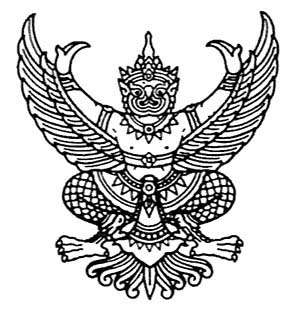 ประกาศองค์การบริหารส่วนตำบลวังใหม่เรื่อง   การมอบอำนาจของนายกองค์การบริหารส่วนตำบลให้รองนายกองค์การบริหารส่วนตำบลปฏิบัติราชการแทน  ………………………………………………………………		เพื่อให้การบริหารราชการขององค์การบริหารส่วนตำบลวังใหม่เป็นไปด้วยความรวดเร็ว คล่องตัว รวมทั้งเป็นการลดขั้นตอนและระยะเวลาในการสั่งการ การอนุญาต และการอนุมัติในเรื่องเกี่ยวกับการให้บริการประชาชนโดยตรง หรือการปฏิบัติราชการที่นายกองค์การบริหารส่วนตำบลจะพึงปฏิบัติหรือดำเนินการตามกฎหมาย กฎ ระเบียบ ข้อบังคับ ข้อบัญญัติ หรือคำสั่งใดหรือมติของคณะรัฐมนตรีในเรื่องใด และเพื่อให้สอดคล้องกับพระราชกฤษฎีกาว่าด้วยหลักเกณฑ์และวิธีการบริหารกิจการบ้านเมืองที่ดี พ.ศ. ๒๕๔๖ จึงมอบอำนาจให้รองนายกองค์การบริหารส่วนตำบลปฏิบัติราชการแทน  รายละเอียดปรากฏตามเอกสารที่แนบท้ายประกาศนี้จึงขอประกาศให้ประชาชนทราบโดยทั่วกัน 			สั่ง ณ วันที่  9  เมษายน  พ.ศ.2562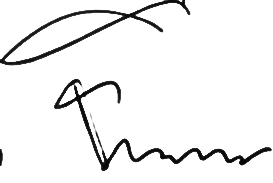                                                            (ลงชื่อ)                                                     (นางจิราวรรณ  เพชรตีบ)                                     นายกองค์การบริหารส่วนตำบลวังใหม่บัญชีแนบท้ายประกาศการมอบอำนาจของนายก อบต.ให้รองนายก อบต.ปฏิบัติราชการแทน       1.นายจรูญ   สังข์ทอง 	   ตำแหน่ง  รองนายกองค์การบริหารส่วนตำบลวังใหม่ คนที่ 1         2.นายศักดิ์ชัย  จันทร์แก้วเดช ตำแหน่ง  รองนายกองค์การบริหารส่วนตำบลวังใหม่ คนที่ 2ลำดับที่กระบวนการบริหารมอบโดยอาศัยกฎหมายลักษณะงานที่มอบหมายให้ปฏิบัติ1กองช่างงานก่อสร้างงานออกแบบและควบคุมอาคารงานประสานสาธารณูปโภคพรบ.สภาตำบลและองค์การบริหารส่วนตำบล พ.ศ.2537 และแก้ไขเพิ่มเติม (ฉบับที่ 5) พ.ศ.2546-อำนาจในการอนุมัติ สั่งการ อนุญาต2กองการศึกษา ศาสนาและวัฒนธรรมงานบริหารการศึกษางานส่งเสริมศาสนาและวัฒนธรรมพรบ.สภาตำบลและองค์การบริหารส่วนตำบล พ.ศ.2537 และแก้ไขเพิ่มเติม (ฉบับที่ 5) พ.ศ.2546-อำนาจในการอนุมัติ สั่งการอนุญาต